 
 I strålande sol och under tälttak har Hugin haft ÅRSSTÄMMA 2020.
Personvalen blev följande:
Ordförande:Göran Johansson.Omval 1 år.
Ledamöter: Arne Eklund. 1 år kvar.
- Hanna Ankarstrand. Omval 2 år. 
- Lennart Andersson. 1 år kvar.
- Lise-Lott Eriksson. Omval 2 år.
- Fredrik Hedlund. Nyval 2 år.
- Sylvia Michel. Utsedd av HSB.
(Nyvald Ordf. i HSB- Värmland. Grattis!)
Suppleant: Sara Gunnarsson. Nyval 1 år.
Valberedning: Ingmarie Sellin.Omval 1år. - Eva-Britt Johansson. Omval 1 år.
Revisorer: Bertil Wallin. Omval. 1 år.
- Suppleant Per Holck. Omval. 1 år.

 Grilltider. Tänk på att inte grilla på balkongen, oavsett grill. (Brandrisk plus rök och matos). Använd vår egen grill i bersån!
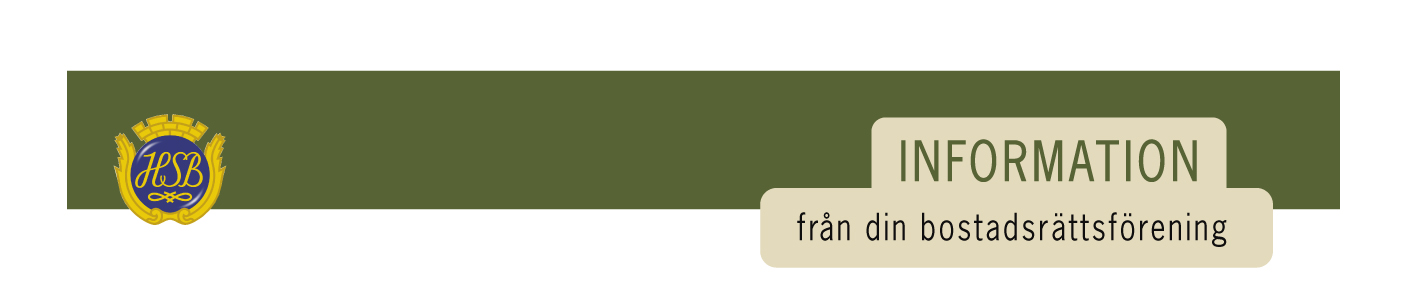  Obs! Vi påminner om att göra en kanalsökning (Övergång från analoga till digitala kanaler) SENAST 8 september!

 Vi hälsar Peter Karlsson, L31, Jakob Leo, L24 och Annika Johansson, L24, välkomna till HUGIN!
Nästa styrelsemöte 2020-08-19 kl. 18,00.
 Styrelsen önskar en trevlig sommar!

Hugins Hemsida:
https://www.hsb.se/varmland/hugin
Kolla in foton från Årsstämman 2020!

Förvaltaren är sommarledig v. 26-31.
Ersättare är Lloyd Alfredsson: 
lloyd.alfredsson@hsb.se; 054-19 84 00.
Tfn tid: må 09.30-11.30; 054-19 84 81


Styrelsens sammansättning kan ses på anslagstavlan vid ytterdörren.









             Kanalsökning!
                 



2 meter!  

Viktiga telefonnummer: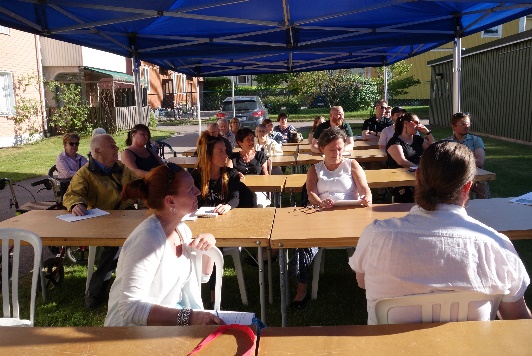 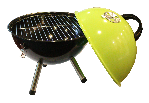 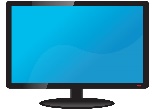 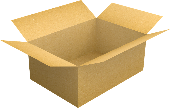 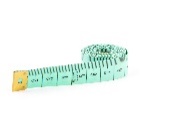 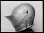 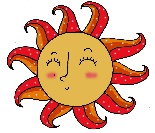 Förvaltaren: 054-19 84 29 
eller 054-19 84 00; 
Månd. 09.30 --11.30
Mejl:  marie.kallback@hsb.se 
(när som helst) Störningsjouren: 
tel. 10-70 57 32
